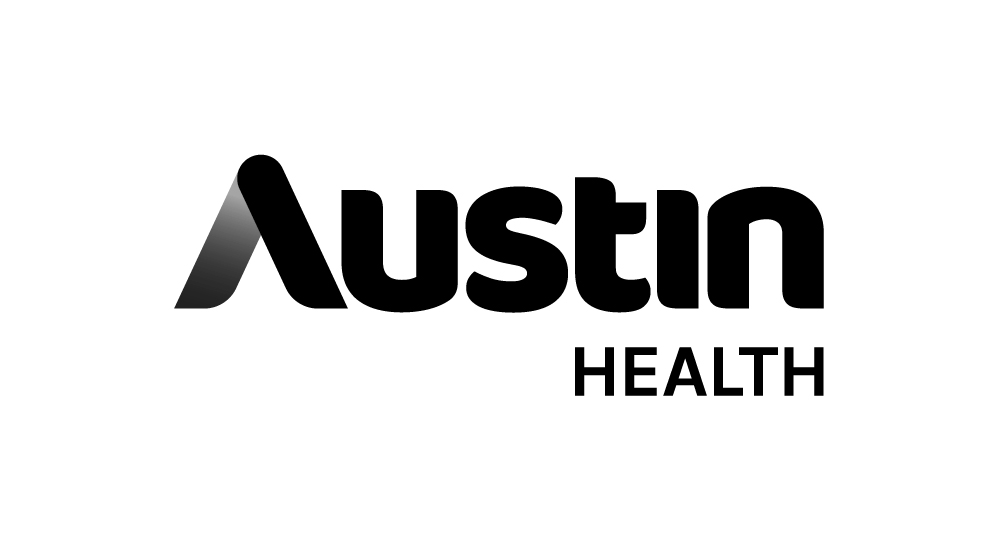 EMAIL COMMUNICATION via pipreferrals@austin.org.au is preferred,rather than phone contact, to ensure you receive prompt attention.Please provide/attach any other relevant background information:  eg discharge summaries/case reports. A thorough and detailed referral will assist with a timely triage process. PATIENT DETAILSPATIENT DETAILSPATIENT DETAILSPARTNER DETAILSPARTNER DETAILSPARTNER DETAILSPARTNER DETAILSPARTNER DETAILSSURNAMEPARTNER SURNAMEPARTNER SURNAMENAMEPARTNER NAMEPARTNER NAMEUR NO.DATE OF BIRTHADDRESSPARTNER ADDRESSPARTNER ADDRESSHOME PHONEPARTNER HOME PHONEPARTNER HOME PHONEMOBILEPARTNER MOBILEPARTNER MOBILEMHA STATUS INVOLUNTARY      VOLUNTARY INVOLUNTARY      VOLUNTARYPATIENT AWARE OF REFERRAL?                   YES             NOPATIENT AWARE OF REFERRAL?                   YES             NOPATIENT AWARE OF REFERRAL?                   YES             NOPATIENT CONSENTING TO ADMISSION?        YES             NOPATIENT CONSENTING TO ADMISSION?        YES             NOPATIENT CONSENTING TO ADMISSION?        YES             NOINFANT DETAILSINFANT DETAILSINFANT DETAILSINFANT DETAILSINFANT DETAILSINFANT DETAILSINFANT DETAILSINFANT DETAILSNAMEANTENATALANTENATALANTENATALDATE OF BIRTHESTIMATED DELIVERY DATEESTIMATED DELIVERY DATEESTIMATED DELIVERY DATEHOSPITALHOSPITALHOSPITALHOSPITALREFERRER DETAILSREFERRER DETAILSREFERRER DETAILSREFERRER DETAILSREFERRER DETAILSREFERRER DETAILSREFERRER DETAILSREFERRER DETAILSSURNAMENAMENAMENAMESERVICEPHONEFAXFAXFAXEMAILPREFERRED TIMES TO BE CALLEDPREFERRED TIMES TO BE CALLEDPREFERRED TIMES TO BE CALLEDREASON FOR REFERRAL & GOALS FOR ADMISSIONREASON FOR REFERRAL & GOALS FOR ADMISSIONREASON FOR REFERRAL & GOALS FOR ADMISSIONREASON FOR REFERRAL & GOALS FOR ADMISSIONREASON FOR REFERRAL & GOALS FOR ADMISSIONREASON FOR REFERRAL & GOALS FOR ADMISSIONREASON FOR REFERRAL & GOALS FOR ADMISSIONREASON FOR REFERRAL & GOALS FOR ADMISSIONPAST HISTORYPAST HISTORYPAST HISTORYPAST HISTORYPAST HISTORYPAST HISTORYPAST HISTORYPAST HISTORYRISK ASSESSMENTRISK ASSESSMENTRISK ASSESSMENTRISK ASSESSMENTRISK ASSESSMENTRISK ASSESSMENTRISK ASSESSMENTRISK ASSESSMENTSUICIDALSUICIDAL  THOUGHTS              PLAN                 INTENT  THOUGHTS              PLAN                 INTENT  THOUGHTS              PLAN                 INTENT  THOUGHTS              PLAN                 INTENT  THOUGHTS              PLAN                 INTENT  THOUGHTS              PLAN                 INTENTDETAILS:        DETAILS:        DETAILS:        DETAILS:        DETAILS:        DETAILS:        DETAILS:        DETAILS:        PAST ATTEMPTS:         PAST ATTEMPTS:         PAST ATTEMPTS:         PAST ATTEMPTS:         PAST ATTEMPTS:         PAST ATTEMPTS:         PAST ATTEMPTS:         PAST ATTEMPTS:         SELF HARMSELF HARM  CURRENT                  PAST  CURRENT                  PAST  CURRENT                  PAST  CURRENT                  PAST  CURRENT                  PAST  CURRENT                  PASTDETAILS:        DETAILS:        DETAILS:        DETAILS:        DETAILS:        DETAILS:        DETAILS:        DETAILS:        HARM TO INFANTHARM TO INFANT  CURRENT                  PAST  CURRENT                  PAST  CURRENT                  PAST  CURRENT                  PAST  CURRENT                  PAST  CURRENT                  PASTDETAILS:        DETAILS:        DETAILS:        DETAILS:        DETAILS:        DETAILS:        DETAILS:        DETAILS:        MEDICATIONMEDICATIONMEDICATIONMEDICATIONMEDICATIONMEDICATIONMEDICATIONMEDICATIONCURRENT MEDICAL ISSUESCURRENT MEDICAL ISSUESCURRENT MEDICAL ISSUESCURRENT MEDICAL ISSUESCURRENT MEDICAL ISSUESCURRENT MEDICAL ISSUESCURRENT MEDICAL ISSUESCURRENT MEDICAL ISSUESSUPPORTSSUPPORTSSUPPORTSSUPPORTSSUPPORTSSUPPORTSSUPPORTSSUPPORTSPRIVATE PSYCHIATRIST namePRIVATE PSYCHIATRIST namePHONE:        PHONE:        PHONE:        FAX:       GENERAL PRACTITIONER nameGENERAL PRACTITIONER namePHONE:        PHONE:        PHONE:        FAX:       MATERNAL CHILD NURSE nameMATERNAL CHILD NURSE namePHONE:        PHONE:        PHONE:        FAX:       CASE MANAGER nameEnhanced MCHN CASE MANAGER nameEnhanced MCHN   YES              NO               YES              NO             PHONE:        PHONE:        PHONE:        FAX        DHS INVOLVEMENTDHS INVOLVEMENTDHS INVOLVEMENTDHS INVOLVEMENTDHS INVOLVEMENTDHS INVOLVEMENTDHS INVOLVEMENTDHS INVOLVEMENTNOTIFICATIONNOTIFICATION  YES              NO               YES              NO             COURT ORDERSCOURT ORDERSCOURT ORDERS  YES              NO             CASE WORKER’S NAMECASE WORKER’S NAMEPHONE:       PHONE:       PHONE:       FAX:       REFERRER’S SIGNATURE:REFERRER’S SIGNATURE:DATE:      DATE:      DATE:      DATE:      